                                                     ПРЕСС-РЕЛИЗ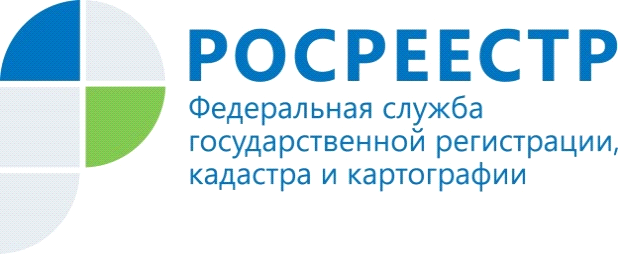 УПРАВЛЕНИЕ РОСРЕЕСТРА ПО МУРМАНСКОЙ ОБЛАСТИ ИНФОРМИРУЕТЗемля для стройки и льготная ипотека – взаимодополняющие проекты, реализуемые в Мурманской области06.09.2021 Губернатором Мурманской области был анонсирован ряд проектов, направленных на развитие жилищного строительства в регионе, которые будут действовать, помимо существующих региональных и федеральных мер: предоставление многодетным семьям выплат на погашение ипотеки, программа «Земский учитель», предоставление единовременной выплаты части платежа на приобретение жилья для медиков. Региональным правительством в течение 10 лет будет предоставляться компенсация в размере 2% от процентной ставки по ипотечным кредитам, выданным на квартиры в новостройке. Максимальная сумма кредита по которой предоставляется компенсация 3,5 млн рублей. Кроме того, в Мурманской области запускается программа «Свой дом в Арктике» с тремя предложениями: покупка дома, строительство дома или получение домокомплекта. Во всех трех случаях земельный участок должен находиться в собственности у заявителя. Управление Росреестра по Мурманской области напоминает, что с 12 августа 2021 года земельные участки, предназначенные для жилищного строительства в Мурманской области, отражаются на публичной кадастровой карте. Сервис «Земля для стройки» создан Росреестром непосредственно для упрощения поиска и выбора земельных участков как гражданами, так и застройщиками для реализации проектов жилищного строительства.На сегодняшний день на публичной кадастровой карте размещена информация о 34 перспективных земельных участках в 11 населенных пунктах региона (это Мурманск, Полярные Зори, Мончегорск, Оленегорск, Заполярный, Зеленоборский, Умба и населенные пункты Кольского района).С помощью сервиса «Земля для стройки» можно не только быстро и просто осуществить поиск земельного участка для жилищного строительства, но также подать заявление о его предоставлении в режиме онлайн. «Уже сегодня все жители нашей области, которые заинтересованы в получении субсидий и компенсаций по новым региональным программам, могут выбрать себе земельные участки и заняться их оформлением в собственность с помощью сервиса Росреестра «Земля для стройки», - рассказывает руководитель Управления Росреестра по Мурманской области Анна Бойко, - выбор перспективных участков и размещение в общем доступе информации о них в наглядном виде было первым шагом совместной работы правительства региона и Росреестра. Следующий шаг это уже региональные программы по стимулированию освоения данных земель. А все вместе – это возможность помочь жителям нашего региона воплотить мечты о своем доме в реальность».    Контакты для СМИ:Пресс-службаУправления Росреестра по Мурманской области8 (8152) 443324, е-mail: 51_upr@rosreestr.ru